Submitted to:ComEd2011 Swift DriveOak Brook, IL 60523Submitted by:Guidehouse Inc.150 N. Riverside Plaza, Suite 2100Chicago, IL 60606Contact:This report was prepared by Guidehouse for ComEd. The work presented in this report represents Guidehouse’s professional judgment based on the information available at the time this report was prepared. Use of this report by any other party for whatever purpose should not, and does not, absolve such party from using due diligence in verifying the report’s contents. Neither Guidehouse nor any of its subsidiaries or affiliates assumes any liability or duty of care to such parties, and hereby disclaims any such liability.Table of ContentsIntroduction	1Program Savings Detail	1Cumulative Persisting Annual Savings	4List of Tables and Figures Figure 1. Verified Net Savings by Measure – Electric	2Table 1. Total Annual Incremental Electric Savings - Total	1Table 2. CPAS – Electric	4Table 3. CPAS – Other Fuel (Gas + Propane)	4Table 4. CPAS – Total	5IntroductionThis report presents the results of the impact evaluation of the Small Business program from the program year from January 1 to December 31, 2023 (CY2023). The program was designed to assist qualified ComEd private and public sector non-residential customers in achieving electric energy savings. The program educates these customers about energy efficiency opportunities through no-cost onsite energy assessments conducted by authorized, specially trained Energy Efficiency Service Providers (EESPs) and installs no-cost direct install measures.  Further savings are available to participating customers through incentives of 30%-75% offered for select contractor-installed measures. Program Savings DetailTable 1 summarizes the incremental energy and demand savings the Small Business Program achieved in CY2023. The gas or other fuel savings reported are only those that ComEd may be able to claim as this is a non-joint program. Table 1. Total Annual Incremental Electric Savings - TotalN/A = not applicable (refers to a piece of data that cannot be produced or does not apply).* The “Ex Ante Gross Savings" and “Verified Gross Savings" in row one (Electric Energy Savings - Direct) and row six (Summer Peak Demand Savings) exclude gross carryover savings from CY2021 and CY2022.† The “Verified Net Savings” in row one and row six include net carryover savings from CY2021 and CY2022. ‡ The Electric Energy Savings - Direct includes primary kWh savings from efficient measures (includes efficiency savings from fuel switching measures but excludes the fuel switching savings), secondary kWh savings from wastewater treatment, and electric heating penalties. § Gas savings converted to kWh by multiplying Therms * 29.31 (which is based on 100,000 Btu/Therm and 3,412 Btu/kWh) and/or propane savings converted to kWh by multiplying Gallons * 26.77 (which is based on 91,333 Btu/Gallon and 3,412 Btu/kWh). The evaluation team will determine which other fuel savings will be converted to kWh and counted toward ComEd's electric savings goal while producing the portfolio-wide Summary Report. || Electrification savings from fuel switching measures excluding direct efficiency savings. Calculated from net electric savings from increase in kWh consumption and decrease in gas consumption from fuel switching (kWh equivalent). # Total Electric Energy Savings is the sum of the Electric Energy Savings - Direct, the Electric Energy Savings Converted from Other Fuel, and the Electrification Savings from fuel switching. Note: This row does not include carryover gross savings, but the next one includes carryover verified gross savings, for the purpose of recalculating the gross realization rate resulting from including carryover savings (same for the peak demand savings).*† The Peak Demand Savings are savings occurring at coincident Summer Peak period, defined as 1:00-5:00 PM Central Prevailing Time on non-holiday weekdays, June through August. This definition is in accordance with PJM requirement.Note: The program-level NTG values are calculated as Verified Net/Verified Gross. The program-level analysis typically used measure-level deemed NTG values, which are listed here: https://www.ilsag.info/evaluator-ntg-recommendations-for-2023.Source: Evaluation team analysisFigure 1 shows the electric energy savings by measure end use. It includes measure efficiency savings, carryover kWh, secondary water kWh, and electrification savings. It does not include other fuel savings converted to kWh.Figure 1. Verified Net Savings by Measure – Electric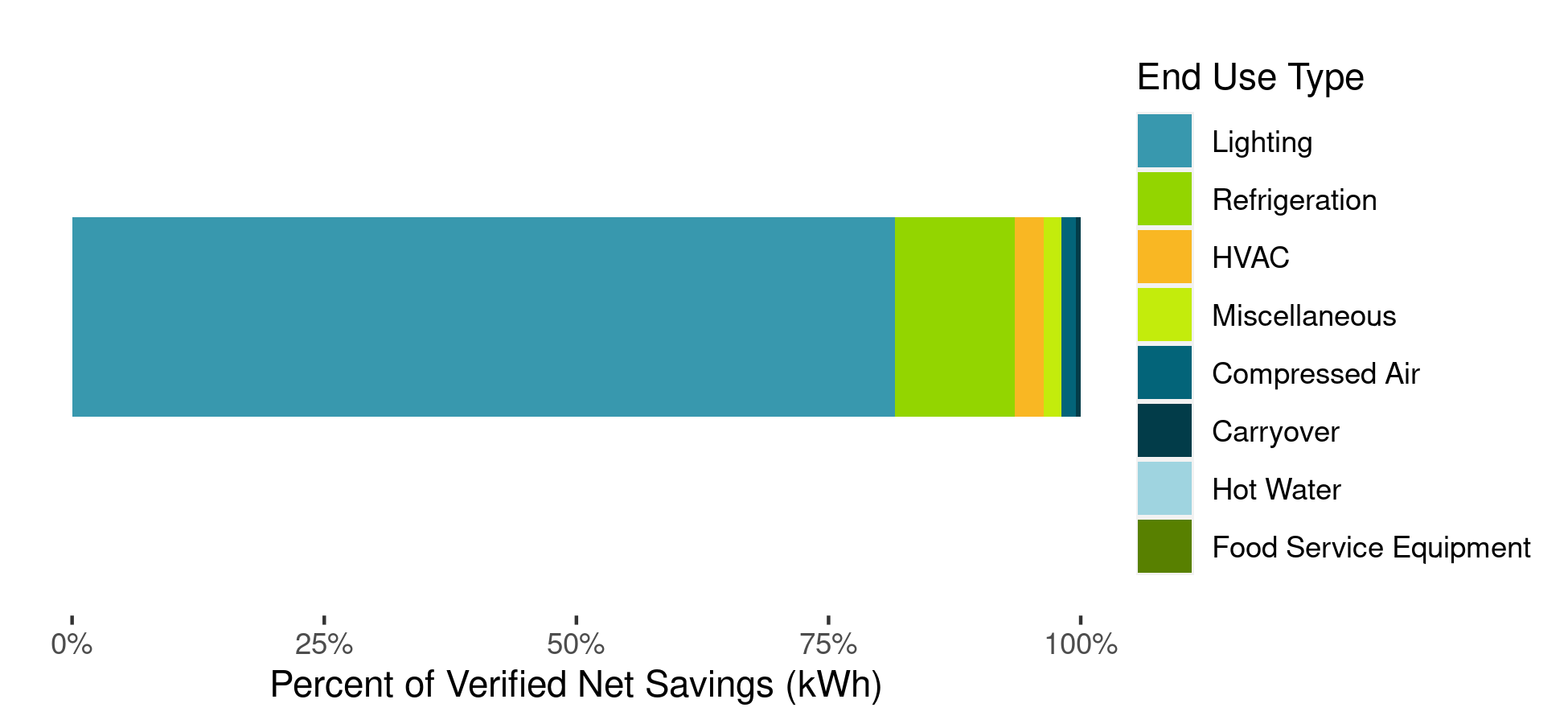 Source: Evaluation team analysisCumulative Persisting Annual SavingsTable 2 to Table 4 show the cumulative persisting annual savings (CPAS) for the measures installed in CY2023. The electric CPAS across all measures installed in 2023 is shown in Table 2. The gas and other fuel contribution to CPAS (converted to equivalent electricity) are shown in Table 3. The combined savings are shown in Table 4.Table 2. CPAS – Electric† Lifetime savings are the sum of CPAS savings through the EUL.‡ Historical savings go back to CY2018. § Incremental expiring savings are equal to CPAS Yn-1 - CPAS Yn.|| Historic incremental expiring savings are equal to Historic CPAS Yn-1 – Historic CPAS Yn.# Program total incremental expiring savings are equal to current year total incremental expiring savings plus historic total incremental expiring savings. Source: Evaluation team analysisTable 3. CPAS – Other Fuel (Gas + Propane)† Lifetime savings are the sum of CPAS savings through the EUL.‡ Fossil fuel savings (from natural gas, propane, etc.) are reported in therms. kWh equivalent savings are calculated by multiplying therms savings by 29.31.§ Historical savings go back to CY2018.|| Incremental expiring savings are equal to CPAS Yn-1 - CPAS Yn.# Historic incremental expiring savings are equal to Historic CPAS Yn-1 – Historic CPAS Yn.*† Program total incremental expiring savings are equal to current year total incremental expiring savings plus historic total incremental expiring savings. Source: Evaluation team analysisTable 4. CPAS – Total† Lifetime savings are the sum of CPAS savings through the EUL.‡ Historical savings go back to CY2018. § Incremental expiring savings are equal to CPAS Yn-1 - CPAS Yn.|| Historic incremental expiring savings are equal to Historic CPAS Yn-1 – Historic CPAS Yn.# Program total incremental expiring savings are equal to current year total incremental expiring savings plus historic total incremental expiring savings. Source: Evaluation team analysis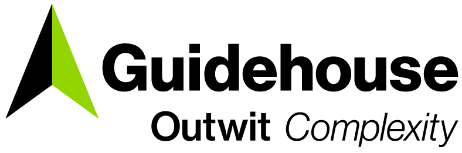 ComEd Small Business Program Impact Evaluation ReportEnergy Efficiency/Demand Response Plan: 
Program Year 2023 (CY2023) 
(1/1/2023-12/31/2023)ComEd Small Business Program Impact Evaluation ReportEnergy Efficiency/Demand Response Plan: 
Program Year 2023 (CY2023) 
(1/1/2023-12/31/2023)ComEd Small Business Program Impact Evaluation ReportEnergy Efficiency/Demand Response Plan: 
Program Year 2023 (CY2023) 
(1/1/2023-12/31/2023)ComEd Small Business Program Impact Evaluation ReportEnergy Efficiency/Demand Response Plan: 
Program Year 2023 (CY2023) 
(1/1/2023-12/31/2023)ComEd Small Business Program Impact Evaluation ReportEnergy Efficiency/Demand Response Plan: 
Program Year 2023 (CY2023) 
(1/1/2023-12/31/2023)ComEd Small Business Program Impact Evaluation ReportEnergy Efficiency/Demand Response Plan: 
Program Year 2023 (CY2023) 
(1/1/2023-12/31/2023)ComEd Small Business Program Impact Evaluation ReportEnergy Efficiency/Demand Response Plan: 
Program Year 2023 (CY2023) 
(1/1/2023-12/31/2023)ComEd Small Business Program Impact Evaluation ReportEnergy Efficiency/Demand Response Plan: 
Program Year 2023 (CY2023) 
(1/1/2023-12/31/2023)ComEd Small Business Program Impact Evaluation ReportEnergy Efficiency/Demand Response Plan: 
Program Year 2023 (CY2023) 
(1/1/2023-12/31/2023)Prepared for:ComEdDRAFTMarch 7, 2024Prepared for:ComEdDRAFTMarch 7, 2024Prepared for:ComEdDRAFTMarch 7, 2024Prepared for:ComEdDRAFTMarch 7, 2024Prepared for:ComEdDRAFTMarch 7, 2024Prepared for:ComEdDRAFTMarch 7, 2024Prepared for:ComEdDRAFTMarch 7, 2024Prepared for:ComEdDRAFTMarch 7, 2024Prepared for:ComEdDRAFTMarch 7, 2024Prepared by: Prepared by: Prepared by: Prepared by: Prepared by: Prepared by: Sophie BerneGuidehouse Yeab LakewGuidehouseCharles AmpongGuidehouseCharles AmpongGuidehouseCharles AmpongGuidehouseMike FrischmannEcometricMike FrischmannEcometricMike FrischmannEcometricMike FrischmannEcometric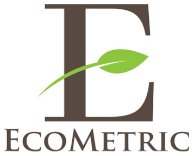 guidehouse.comCharles Maglione, Partner703.431.1983cmaglione@guidehouse.comJeff Erickson, Director608.616.4962jeff.erickson@guidehouse.comNishant Mehta, Associate Director608.616.5823nishant.mehta@guidehouse.comSavings CategoryUnitsEx Ante Gross Savings*Program Gross Realization RateVerified Gross Savings*Program Net-to-Gross Ratio (NTG)CY2021 Net Carryover SavingsCY2022 Net Carryover SavingsVerified Net Savings†Electric Energy Savings - Direct‡kWh232,510,3111.00232,555,0320.98900,242155,977227,894,346Electric Energy Savings -  
Converted from Other Fuel§kWh8,346,6501.018,468,7250.998,383,456Electric Energy Savings - Indirect from Fuel Switching (through Electrification)||kWhTotal Electric Energy Savings#kWh240,856,9611.00241,023,7570.98900,242155,977236,277,802Total Electric Energy Savings  
Including Carryover#kWh240,856,9611.01242,117,7740.98900,242155,977236,277,802Summer Peak*† Demand SavingskW44,7191.0044,7220.9843,628Summer Peak*† Demand Savings 
 Including CarryoverkW44,7191.0144,9910.982253543,888CPAS Verified Net kWh SavingsCPAS Verified Net kWh SavingsCPAS Verified Net kWh SavingsCPAS Verified Net kWh SavingsSavings CategoryVerified Gross Savings (kWh)Lifetime Net Savings (kWh)†20182019202020212022202320242025202620272028CY2023 Program Total Contribution to CPAS233,649,0493,123,803,369227,894,346227,861,072232,006,085251,076,865247,187,095241,050,312Historic Program Total Contribution to CPAS‡196,963,232329,370,837536,386,617751,380,2211,000,715,528988,569,498937,550,153918,067,015890,000,038875,675,200833,795,536Program Total CPAS233,649,0493,123,803,369196,963,232329,370,837536,386,617751,380,2211,000,715,5281,216,463,8441,165,411,2251,150,073,1001,141,076,9031,122,862,2941,074,845,847CY2023 Program Incremental Expiring Savings§33,274-4,145,013-19,070,7803,889,7706,136,783Historic Program Incremental Expiring Savings||12,146,03051,019,34519,483,13828,066,97814,324,83841,879,664Program Total Incremental Expiring Savings#12,146,03051,052,61915,338,1248,996,19818,214,60848,016,447Savings CategoryVerified Gross Savings (kWh)Lifetime Net Savings (kWh)†20292030203120322033203420352036203720382039CY2023 Program Total Contribution to CPAS233,649,0493,123,803,369240,402,818239,604,932237,377,532229,323,088210,845,910166,328,411139,128,223123,262,938110,445,014873873Historic Program Total Contribution to CPAS‡817,126,753683,611,616605,801,741501,300,509406,467,394252,299,159178,891,05990,368,86584,33273,48659,605Program Total CPAS233,649,0493,123,803,3691,057,529,571923,216,548843,179,273730,623,596617,313,304418,627,570318,019,281213,631,803110,529,34674,35960,478CY2023 Program Incremental Expiring Savings§647,494797,8862,227,4008,054,44518,477,17744,517,49927,200,18815,865,28512,817,924110,444,1410Historic Program Incremental Expiring Savings||16,668,783133,515,13777,809,875104,501,23294,833,115154,168,23573,408,10088,522,19390,284,53310,84613,881Program Total Incremental Expiring Savings#17,316,277134,313,02380,037,275112,555,677113,310,292198,685,734100,608,289104,387,478103,102,457110,454,98713,881Savings CategoryVerified Gross Savings (kWh)Lifetime Net Savings (kWh)†20402041204220432044204520462047204820492050CY2023 Program Total Contribution to CPAS233,649,0493,123,803,369873873873873873873873873000Historic Program Total Contribution to CPAS‡39,0561,724000000000Program Total CPAS233,649,0493,123,803,36939,9292,597873873873873873873000CY2023 Program Incremental Expiring Savings§0000000087300Historic Program Incremental Expiring Savings||20,54937,3321,72400000000Program Total Incremental Expiring Savings#20,54937,3321,7240000087300CPAS Verified Net Therms SavingsCPAS Verified Net Therms SavingsCPAS Verified Net Therms SavingsCPAS Verified Net Therms SavingsSavings CategoryVerified Gross Savings (Therms)Lifetime Net Savings†20182019202020212022202320242025202620272028CY2023 Program Total Other Fuel Contribution to CPAS (Therms)288,9362,665,304286,027286,027286,027286,027286,027239,537CY2023 Program Total Other Fuel Contribution to CPAS (kWh Equivalent)‡8,468,7258,383,4568,383,4568,383,4568,383,4568,383,4567,020,832Historic Program Total Other Fuel Contribution to CPAS (kWh Equivalent)§9,794,77921,307,75933,883,90744,421,95367,338,34066,806,86266,223,28365,960,21365,464,81864,396,01758,296,241Program Total Other Fuel CPAS (kWh Equivalent)8,468,72509,794,77921,307,75933,883,90744,421,95367,338,34075,190,31874,606,74074,343,67073,848,27472,779,47365,317,073CY2023 Program Incremental Expiring Other Fuel Savings (Therms)000046,490CY2023 Program Incremental Expiring Other Fuel Savings (kWh Equivalent)||00001,362,624Historic Program Incremental Expiring Other Fuel Savings (kWh Equivalent)#531,478583,579263,070495,3961,068,8016,099,776Program Total Incremental Expiring Other Fuel Savings (kWh Equivalent)*†531,478583,579263,070495,3961,068,8017,462,400Savings CategoryVerified Gross Savings (Therms)Lifetime Net Savings†20292030203120322033203420352036203720382039CY2023 Program Total Other Fuel Contribution to CPAS (Therms)288,9362,665,304239,537239,537239,487232,38842,560152152152152152152CY2023 Program Total Other Fuel Contribution to CPAS (kWh Equivalent)‡8,468,7257,020,8327,020,8327,019,3646,811,2871,247,4264,4444,4444,4444,4444,4444,444Historic Program Total Other Fuel Contribution to CPAS (kWh Equivalent)§49,532,54841,400,92931,625,23110,857,7923,430,5973,430,597925,570909,018909,018197,513197,513Program Total Other Fuel CPAS (kWh Equivalent)8,468,725056,553,38048,421,76138,644,59617,669,0794,678,0233,435,041930,014913,462913,462201,957201,957CY2023 Program Incremental Expiring Other Fuel Savings (Therms)00507,099189,82842,40800000CY2023 Program Incremental Expiring Other Fuel Savings (kWh Equivalent)||001,467208,0785,563,8611,242,98200000Historic Program Incremental Expiring Other Fuel Savings (kWh Equivalent)#8,763,6938,131,6199,775,69820,767,4397,427,19502,505,02716,5520711,5050Program Total Incremental Expiring Other Fuel Savings (kWh Equivalent)*†8,763,6938,131,6199,777,16520,975,51612,991,0561,242,9822,505,02716,5520711,5050Savings CategoryVerified Gross Savings (Therms)Lifetime Net Savings†20402041204220432044204520462047204820492050CY2023 Program Total Other Fuel Contribution to CPAS (Therms)288,9362,665,304152152152152152152152152000CY2023 Program Total Other Fuel Contribution to CPAS (kWh Equivalent)‡8,468,7254,4444,4444,4444,4444,4444,4444,4444,444000Historic Program Total Other Fuel Contribution to CPAS (kWh Equivalent)§176,4630000000000Program Total Other Fuel CPAS (kWh Equivalent)8,468,7250180,9074,4444,4444,4444,4444,4444,4444,444000CY2023 Program Incremental Expiring Other Fuel Savings (Therms)0000000015200CY2023 Program Incremental Expiring Other Fuel Savings (kWh Equivalent)||000000004,44400Historic Program Incremental Expiring Other Fuel Savings (kWh Equivalent)#21,050176,463000000000Program Total Incremental Expiring Other Fuel Savings (kWh Equivalent)*†21,050176,4630000004,44400CPAS Verified Net kWh SavingsCPAS Verified Net kWh SavingsCPAS Verified Net kWh SavingsCPAS Verified Net kWh SavingsSavings CategoryVerified Gross Savings (kWh)Lifetime Net Savings (kWh)†20182019202020212022202320242025202620272028CY2023 Program Total Contribution to CPAS242,117,7743,201,923,432236,277,802236,244,528240,389,541259,460,321255,570,551248,071,144Historic Program Total Contribution to CPAS‡206,758,011350,678,596570,270,523795,802,1731,068,053,8681,055,376,3601,003,773,436984,027,229955,464,856940,071,217892,091,777Program Total CPAS242,117,7743,201,923,432206,758,011350,678,596570,270,523795,802,1731,068,053,8681,291,654,1621,240,017,9641,224,416,7701,214,925,1761,195,641,7681,140,162,920CY2023 Program Incremental Expiring Savings§33,274-4,145,013-19,070,7803,889,7707,499,407Historic Program Incremental Expiring Savings||12,677,50851,602,92419,746,20828,562,37315,393,63947,979,440Program Total Incremental Expiring Savings#12,677,50851,636,19815,601,1949,491,59319,283,40955,478,847Savings CategoryVerified Gross Savings (kWh)Lifetime Net Savings (kWh)†20292030203120322033203420352036203720382039CY2023 Program Total Contribution to CPAS242,117,7743,201,923,432247,423,650246,625,764244,396,896236,134,374212,093,336166,332,855139,132,666123,267,382110,449,4575,3165,316Historic Program Total Contribution to CPAS‡866,659,301725,012,545637,426,972512,158,301409,897,991255,729,756179,816,62991,277,883993,351270,999257,119Program Total CPAS242,117,7743,201,923,4321,114,082,951971,638,309881,823,869748,292,675621,991,327422,062,611318,949,295214,545,265111,442,808276,316262,435CY2023 Program Incremental Expiring Savings§647,494797,8862,228,8688,262,52224,041,03945,760,48127,200,18815,865,28512,817,924110,444,1410Historic Program Incremental Expiring Savings||25,432,476141,646,75687,585,572125,268,671102,260,310154,168,23575,913,12888,538,74590,284,533722,35113,881Program Total Incremental Expiring Savings#26,079,970142,444,64289,814,440133,531,193126,301,348199,928,716103,113,316104,404,030103,102,457111,166,49213,881Savings CategoryVerified Gross Savings (kWh)Lifetime Net Savings (kWh)†20402041204220432044204520462047204820492050CY2023 Program Total Contribution to CPAS242,117,7743,201,923,4325,3165,3165,3165,3165,3165,3165,3165,316000Historic Program Total Contribution to CPAS‡215,5191,724000000000Program Total CPAS242,117,7743,201,923,432220,8367,0415,3165,3165,3165,3165,3165,316000CY2023 Program Incremental Expiring Savings§000000005,31600Historic Program Incremental Expiring Savings||41,599213,7951,72400000000Program Total Incremental Expiring Savings#41,599213,7951,724000005,31600